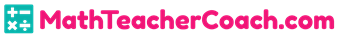 Math 41-4 Comparing Whole Numbers1-4 Comparing Whole NumbersWhat does it mean to compare?To compare means to look for similarities or differences between two different things (or numbers).How do we express a comparison?After we look for similarities and differences between our numbers we can write a comparison statement. Are the numbers equal, or unequal?If the numbers are unequal we can write an inequality statement.To write an inequality statement we use these different symbols to express the inequality.< less than : ​the number on the left has a value less than the number on the right​> greater than​ :the number on the left has a value greater than the number on the right​= equal to​ :The numbers have the same exact value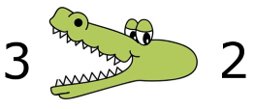 3 is greater than two3 > 2Just remember Gary Gator always “eats” the bigger number!We can use place value to visualize how to compare large numbers​1. Compare the numbers in their designated periods​2. Look at the highest place value and compare those numbers​Let’s compare these two numbers:3,461,582              4,358,761​Identify:Fill in the table below for the above numbers:What was the highest place value where they had a difference?
___________________________________________________Write your comparison statement as a sentence with the numbers expressed in their word form.________________________________________________________________________________________________________________________________________________________________________________________________________________Situation:Chris has two large water jugs where he stores his pennies. He wanted to count his money out to know which one had a greater value than the other.Water jug 1 has 9,520 pennies in it.Water jug 2 has 7,431 pennies in it.Fill out the place value chart and express with the symbols > , < , or = to tell which water jug has the greater number of pennies in it.9,520 _______ 7,431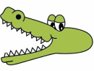   57,301 ___________ 59,342  782,465 ___________ 825,913Part B: Complete the Table below:  The first one is done for youPart C: Cut out the Gary Gators and match him with the expression. 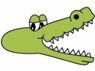 Gary
What was the highest place value where they had a difference?The millions placeWrite your comparison statement as a sentence with the numbers expressed in their word form.Three million, four hundred sixty-one thousand, five hundred eighty-two is less than Four million, three hundred fifty-eight thousand, seven hundred sixty-one.9,520 > 7,431 57,301 < 59,342  782,465 < 825,913Part B:  Part C:GaryName:Date:Common Core StandardsCCSS.MATH.CONTENT.4.NBT.2Read and write multi-digit whole numbers using base-ten numerals, number names, and expanded form. Compare two multi-digit numbers based on meanings of the digits in each place, using >, =, and < symbols to record the results of comparisons.Millions PeriodThousands PeriodHundreds PeriodHundredsTensOnesHundredsTensOnesHundredsTensOnesMillions PeriodThousands PeriodHundreds PeriodHundredsTensOnesHundredsTensOnesHundredsTensOnes100,000 less10,000 lessNumber10,000 more100,000 more2,795,0432,885,0432,895,0432,905,0432,995,043376,0927,525,276 7,3984,000 + 900 + 50 + 197,284 ninety-seven thousand, four hundred eighty-six(8x10,000)+(4x1,000)+(7x100)+(3x10)+(5x1)98,3651,289,479one million, two-hundred eighty-six thousand, five hundred eighty8,0938,000 + 900 + 90 + 3Millions PeriodThousands PeriodHundreds PeriodHundredsTensOnesHundredsTensOnesHundredsTensOnes34615824358761Millions PeriodThousands PeriodHundreds PeriodHundredsTensOnesHundredsTensOnesHundredsTensOnes95207431100,000 less10,000 lessNumber10,000 more100,000 more2,795,0432,885,0432,895,0432,905,0432,995,043276,092366,092376,092386,092476,0927,425,2767,515,2757,525,2767,535,2767,625,276 7,3984,000 + 900 + 50 + 197,284 ninety-seven thousand, four hundred eighty-six(8x10,000)+(4x1,000)+(7x100)+(3x10)+(5x1)98,3651,289,479one million, two-hundred eighty-six thousand, five hundred eighty8,0938,000 + 900 + 90 + 3